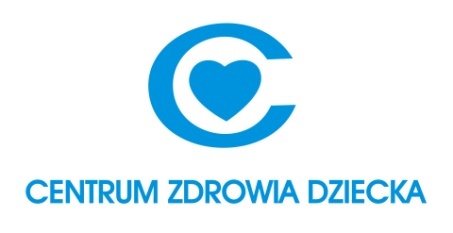 Procedura konkursowa na stanowiska naukowe 
w Instytucie „Pomnik-Centrum Zdrowia Dziecka”Konkurs na stanowiska naukowe w Instytucie „Pomnik-Centrum Zdrowia Dziecka”, zwanym dalej Instytutem, przeprowadzany jest w myśl przepisów ustawy 30 kwietnia 2010 r.                         o instytutach badawczych (Dz. U. 2010 nr 96 poz. 618 z późn. zm.) oraz statutu Instytutu. Kandydaci startujący w konkursie na stanowisko naukowe muszą spełniać warunki określone ww. dokumentach.Ogłoszenie o konkursie jest publikowane na stronie internetowej Instytutu (www.czd.pl)                      oraz na stronie internetowej ministra właściwego do spraw nauki (MNiSW) w Biuletynie Informacji Publicznej. W ogłoszeniu o konkursie podaje się w szczególności: nazwę stanowiska, którego konkurs dotyczy, wymagania formalne, kryteria wyboru, listę dokumentów, które kandydat powinien złożyć oraz termin składania dokumentów. Kandydaci zgłaszają udział w konkursie przesyłając do zastępcy dyrektora ds. nauki Instytutu dokumenty w formie elektronicznej, w terminie ustalonym w ogłoszeniu na adres e-mail: dyr.naukowy@ipczd.pl W oparciu o dostarczone dokumenty kandydatów komisja konkursowa ustala listę kandydatów dopuszczonych do udziału w konkursie.Z kandydatami spełniającymi wymagania formalne jest przeprowadzana rozmowa kwalifikacyjna.Na podstawie złożonych dokumentów oraz rozmowy kwalifikacyjnej, z uwzględnieniem kryteriów określonych w poszczególnym ogłoszeniu, wyłaniana jest lista zwycięzców.Konkurs może być nierozstrzygnięty i w takim przypadku może zostać ogłoszony nowy konkurs na dane stanowisko.